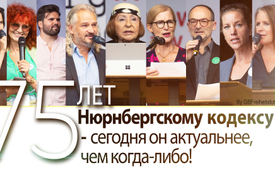 75 лет Нюрнбергскому кодексу - сегодня он актуальнее, чем когда-либо!  Пробуждающее заявления на памятной акции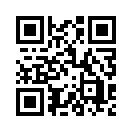 75 лет тому назад в этически важном манифесте «Нюрнбергский кодекс» было сформулировано как центральное требование: никогда больше не применять принудительную медицину! Что это значит и на сколько это сегодня еще важно, показали выступления весомых международных докладчиков памятного мероприятия в Нюрнберге. Это программа показывает людей, которые осознали: «Я должен встать и что-то делать!»Доктор Вальтер Вебер, «Врачи за просвещение»: "Вместе с вами мы хотели бы сказать всем: 75 лет Нюрнбергскому кодексу - Никогда больше принудительной медицины!"
Доктор Сабина Хельмбольд, журналист и врач: "Сегодня важно быть бдительными и мужественными и постоянно напоминать: Нюрнбергский кодекс действовал как тогда, так и сегодня! Мы не должны прекращать требовать от каждого врача, чтобы он придерживался его безоговорочно".
Вера Шарав (пережившая Холокост): Нюрнбергский кодекс установил основные, универсальные моральные и правовые нормы, утверждающие фундаментальные права человека. Права человека распространяются на каждого человека, независимо от расы и цвета кожи. Это не имеет никакого значения. Мы - одна человеческая семья! Пандемию ковида используют как возможность перевернуть моральные и правовые параметры, установленные Нюрнбергским кодексом. Нюрнбергский кодекс - это наша защита от неправомерных экспериментов".
Ясмин Шульц («Акушерки поднимаются»): "Выкидыши в течение трех месяцев после вакцинации, и причём в очень явном взаимоотношении. Вы не должны забывать: это каждый раз ребенок, потерянный тогда, когда родители с нетерпением ждали его".
Рольф Крон «Врачи поднимаются»: Нюрнбергский кодекс наставляет нас: "Никогда, никогда, никогда больше врачи с холодным взглядом не должны унижать человека до простого объекта этически-сомнительного познания, до объекта интереса власти или прибыли".

В субботу 20 августа 2022 года исполнилось 75 лет с того дня, когда был сформулирован Нюрнбергский кодекс. Эти медицинские правила, которые с тех пор имеют универсальную силу во всем мире, были обнародованы в 1947 году по окончании Нюрнбергского медицинского процесса. В то время на скамье подсудимых находились, в частности, 20 врачей концлагерей. С тех пор этика Нюрнбергского кодекса кричит всему миру: "Никогда больше!". Никогда больше не будет принудительной медицины! Никогда больше не проводите медицинские эксперименты на людях, которые недостаточно информированы обо всех последствиях! Никогда больше не применять давление, насилие, мошенничество, обман, притворство или уговоры в любой форме при медицинских вмешательствах.  

Однако к проведению памятного мероприятия в этот исторический день призвал не город Нюрнберг и даже не федеральное правительство, а немецкое гражданское общество, в данном случае активисты альянса «75 лет Нюрнбергского кодекса», во главе с "Фондом врачей за просвещение" и организацией "Врачи поднимаются".

В преддверии мероприятия газеты обвинили организаторов в насмешке над жертвами преступных нацистских экспериментов над людьми, ведь - цитирую - "организаторы митинга 20 августа 2022 года, ссылаясь на Нюрнбергский кодекс, пытаются приравнять меры по защите от коронавируса к принудительной медицине". 

После этой памятной даты было выдвинуто не только обвинение, но даже уголовное дело против Веры Шарав, которая едва избежала холокоста. В возрасте трех с половиной лет её семья была депортирована в концентрационный лагерь, где ей едва удалось избежать голодной смерти. Вера Шарав была почетным гостем и основным докладчиком на этом мероприятии. Также она является основателем и президентом Альянса по защите исследований человека. После пережитого в своё время г-жа Шарав выразила серьёзные опасения относительно методов, подобным тем, которые она испытала в Германии ранее и никогда не хотела бы испытать снова. 

Множество других авторитетных национальных и международных докладчиков также дали понять, насколько важен Нюрнбергский кодекс в отношении медицинского вмешательства, особенно в наши дни. 

Под "медицинским вмешательством" понимается действие, которое лишает пациента физической или психической целостности и самоопределения. Сюда относятся операции, пункции, взятие крови на анализ и т.д., поскольку структуры тела при этом преднамеренно травмируются. Немецкий медицинский журнал (Deutsches Ärzteblatt) даже написал (2007): "Согласно существующей судебной практике, каждое медицинское вмешательство соответствует преступлению нанесения телесных повреждений". Поэтому для всего этого необходимо согласие человека, в отношении которого будет проводиться вмешательство. Параграф 1 Нюрнбергского кодекса говорит не только об отказе от любого принуждения, но и о том, что так называемое "информированное согласие" связано с определенными условиями: например, лицо, в отношении которого будет проводиться вмешательство, должно "обладать достаточными знаниями и пониманием рассматриваемой области в деталях, чтобы быть в состоянии принять разумное и обоснованное решение". Кроме того, до получения согласия лицо "должно быть ознакомлено с характером, продолжительностью и целью эксперимента, методом и средствами, которые будут использоваться, любыми неудобствами или опасностями, которые можно разумно ожидать, и последствиями для его здоровья или личности, которые могут возникнуть в результате участия".

Ясмин Шульц из организации "Акушерки поднимаются" рассказала о возможных опасностях, которые следует знать заранее. После прививок от ковида она наблюдала следующее у беременных женщин, за которыми ухаживала: возникали такие проблемы как слабость, астма, постоянные головные боли, повышенная восприимчивость к аллергиям и инфекциям, желудочно-кишечные проблемы, давление на грудь и выкидыши! Поэтому она считает, пока прививка имеет побочные эффекты в любой форме, обязательной вакцинации быть не должно! Решение следует принимать добровольно. Медсестра Штеффи Бресник тоже так считает. Она сказала: "Мы должны жить с экзистенциальной неопределенностью или пройти курс генной терапии, в эффективности которой мы не уверены. Действительно ли это добровольное, самостоятельное и личное решение, соответствующее Нюрнбергскому кодексу?". [Зрители кричат] "НЕТ!"

Никто не должен быть принуждаем против своей воли к такому медицинскому вмешательству, как эта так называемая вакцинация, – таково мнение ассоциации "Сотрудники клиник поднимаются". Со сцены их представители заявили о том, что были приведены в ужас от того, что в декабре 2021 года началась беспрецедентная травля непривитых. Поэтому медицинский персонал Ортенау также требует отменить обязательность вакцинации для работающих в учреждениях людей, так как с 15.03.2022 года работники медицинских и лечебных учреждений в Германии должны доказать, что они были вакцинированы, выздоровели или не переносят прививок, чтобы иметь право продолжать работать. Этот горький опыт пережили и пострадавшие в аудитории. На своих плакатах они написали: "В 2020 году мы были героями, в 2022 году будет: делайте прививки или вы уволены!". Они хотят сами контролировать свое тело и продолжать быть рядом с пациентами всем сердцем и душой.

Между тем cпециалист по медицинским правовым вопросам Беата Банэр (Beate Bahner) чётко обозначила в настоящее время действующую правовую сторону и объяснила, что Нюрнбергский Кодекс (Nürnberger Kodex) это не директива, а действующее в настоящее время право! «Эти принципы есть наше действующее право! Они оговорены в уголовном праве, потому что без надлежащего разъяснения и на нём основанного согласия пациента, каждое лечение представляет собой умышленное телесное повреждение, т.к. без надлежащего разъяснения согласие пациента недействительно в каком-бы то ни было процессе лечения. И в таком случае лечащий врач несёт гражданско-правовую ответственность за ошибочное разъяснение и лечение и должен быть привлечён к возмещению убытка и к денежному возмещению нематериального ущерба». Исходя из этого она советует врачам для их собственной безопасности точно объяснять пациентам, что заболевание коронавирусом как таковое протекает у большинства пациентов легко. Далее сразу же нужно дать разъяснение о прививке: она допущена к применению лишь условно – без долговременных тестов, которые должны быть проведены прежде допуска к применению любого медицинского препарата. Фармакологические концерны были освобождены от проведения исследований на безопасность своих препаратов. Не было проведено никаких исследований на беременных, пожилых и тяжело больных пациентах. Это означает, что при этих прививках здоровый пациент подвергается исследованию или эксперименту. Все это врач должен сообщать пациентам. Иначе пациенты в принципе не могут дать согласие, основанное на должном разъяснении согласно Нюрнбергскому Кодексу. 
"Поэтому важно, чтобы человек не стал объектом медицинских исследований", – считает представитель нового поколения врачей Кристиан, член организации «Студенты поднимаются». Он полностью за эту систему ценностей. И Самира из «Cоюза людей» напоминает о том, что Нюрнбергский Кодекс сформировался во времена, когда людей пытались лишить человеческого достоинства. И как раз поэтому мы, люди, именно сейчас должны держаться вместе. Маша Орэль говорит, что каждое решение, которое покушается на наше достоинство, неверно. Мы имеем право сказать "нет", потому что человеческое достоинство неприкосновенно. Она добавляет, что нас должно стать еще намного больше для того, чтобы полностью рассеять тьму. И она призывает слушателей: «Станьте светом и оставайтесь светом!»
Также это выразила и доктор Тэсс Лори (Dr. Tess Lowrie): «Добро победит зло, если мы будем иметь мужество сосредоточиться на нашей общей силе». 
Уважаемые зрители, последующие интервью с участниками мероприятия отражают приятную мирную атмосферу шестичасового памятного мероприятия на нюрнбергской Вёрдер Визэ. Как и ожидалось, мероприятие прошло в общем спокойно и подобающим образом, как и подтвердила местная полиция.

(Высказывания участников мероприятия)
«Поскольку я нахожу важным сохранить память Нюрнбергского Кодекса, я сама работаю медиком, и этот Кодекс в действительности основа медицины». «Это один из самых важных законов и постановлений из истории последних десятков лет, и он не должен быть забыт или кануть в Лету. Нюрнбергский Кодекс очень важен». «Всем людям на земле – мир, свободу и право самоопределения». «Аура здесь необычайно позитивная, и я думаю, что нас на много, много больше, чем присутствующих сегодня». «Я нахожу, что это хорошо, когда люди здесь выходят на улицы или же пришли сюда. Настрой людей мне нравится, что они просто мирно здесь собрались и стоят за то, чего они действительно хотят». «Как врачи, мы не должны быть исполнителями воли закона, мы должны просто подчиняться только воле нашей собственной совести. И это «просто» не так уж просто, а иногда тяжело. Этически правильное не всегда правильно законодательно». «Сигнал должен исходить в мир именно мирным путём, и поэтому я нахожу хорошим, что так много людей сегодня здесь собрались в мирной атмосфере. У нас были до этого уже добрые, спокойные моменты, и это, как я полагаю, важно». «Ну что ж, атмосфера хорошая?» - «Да, замечательно!» «Зубной врач, то, что он показывается на публике, что он произносит речь, что он стоит за своё мнение, это было потрясающе. Потому что это наверняка нелегко в наши дни в университетских буднях. Это было бы самое важное для нас всех, не только для студентов!» «Ненапряжённый настрой, должен сказать. И это самое важное – вернуться к правам человека и к самоопределению, чтобы каждый человек мог сам решать». 

В заключение некоторые из известных докладчиков в эксклюзивном интервью расскажут нам, что заставило их выйти из зоны комфорта и смело встать на защиту благого дела... Они вдохновят нас делать то же самое!
Интервьюер:
Вы помогли организовать мероприятие. Вы довольны тем, как все прошло сегодня?
Доктор Вальтер Вебер, врач-просветитель, онколог и писатель:
Могу сказать, что я очень доволен. Люди, которые здесь находятся, не имеют ни малейшего представления о том, какие усилия были затрачены на всё. Мы работали над этим в течение четырёх месяцев.
Интервьюер:
Сейчас многие врачи находятся на передовой, занимаясь вакцинацией и, возможно, также имеют проблемы с совестью по этому поводу. Что бы вы посоветовали им сделать в этой ситуации?
Доктор Вальтер Вебер:
Ну, мы помогли предотвратить всеобщую обязательную вакцинацию, когда Том Лаузен и профессор Арне Буркхардт побывали в Федеральном комитете по здравоохранению и выложили все цифры на стол. Затем обязательная вакцинация в некоторых заведениях всё же была оставлена в силе, сославшись на то, что необходимо защитить уязвимую группу населения. На самом деле это недопустимо, потому что вы не можете подвергать опасности жизнь одного человека, чтобы спасти другого. Значит, я не могу убить кого-то, чтобы спасти другого. Это уже делалось в ситуации с захваченными самолетами, вы не можете стрелять в угонщика, чтобы спасти других людей. Это невозможно. И именно это и было сделано.
Здесь следует сказать, что люди фактически игнорировали эвидентность [= систематические доказательства пользы диагноза или терапии]. Еще в апреле 2020 года, когда появилось обязательное ношение масок, я сверился с ВОЗ. На своём сайте, он до сих пор хранится у меня на компьютере, ВОЗ приводит десять рандомизированных исследований, показывающих, что маски неэффективны при инфекционных заболеваниях. Это было абсолютно доказано и могло быть научно опровергнуто не ранее чем через два года с помощью более крупных рандомизированных исследований, потому что для того, чтобы провести рандомизированное исследование [= участники исследования случайным образом распределяются по группам пациентов], вам необходимо этическое голосование, у вас должна быть продолжительность, определенное количество, вы должны оценить его, а это занимает не менее двух лет. Крупные новые исследования можно было бы завершить не раньше, чем сейчас. Этого не произошло.
На нашем сайте собрано 46 исследований. Мы изучили все исследования. Ни одно из них не выдерживает научных критериев. Например, г-н Штрек утверждал, что маски помогут, если их правильно надевать. Я посмотрел, на какое исследование он опирается. Он ссылается на исследование Института Макса Планка, в котором использованы экстраполяции. Так что это не настоящее исследование, а просто экстраполяция, согласно которой сделано предположение. И это предлагается так, как будто именно так и есть. Они полагались на ученых, которые, я не знаю, коррумпированы, куплены, оппортунистичны [= беспринципны, конформисты, хамелеоны], я не знаю. В любом случае, аргументация была запрещена. Господин Бхакди, господин Водарг - никто из них не получил возможности высказаться. Наши видеоролики с Youtube также были удалены. Как только он не соответствовал мейнстриму или официальной точке зрения, его удаляли. Таким образом, мы имеем дело с настоящей цензурой. У нас ситуация цензуры, и то, что мы здесь делаем, — это сопротивление. Мы даем отпор, и сейчас это транслируется по всему миру. Весь мир должен понять, что происходит в Германии. 
Итак, мы находимся в процессе создания мест, куда могут обращаться люди с побочными эффектами после вакцинации. Мы сами разработали схему, по которой до сих пор устраняли все осложнения после вакцинации. Поэтому, если необходимо, люди могут написать мне по электронной почте. Адрес моей электронной почты вы можете найти на моем сайте: www.drwalterweber.de. Затем им будет выслана схема. И до сих пор нам всегда удавалось всех восстановить.
Интервьюер:
Насколько вы удовлетворены сегодняшним мероприятием?
Рольф Крон, "Врачи поднимаются", врач общей практики, гомеопат
Да, людей могло быть и больше, но я думаю, что это также связано с прогнозом погоды, потому что на весь день прогнозировалось 80% вероятность дождя и грозы. К тому же, к сожалению, это событие было в преддверии представлено в ложном свете. Мы сделали большой призыв, чтобы люди пришли. По моим оценкам, всего там было около 10 000 человек, но всегда трудно оценить, если ты сам не проходишь через толпу. В остальном это было хорошее мероприятие. Мы пригласили международных докладчиков, действительно с известными именами, и стоит посмотреть прямые трансляции, которые были сделаны сегодня и размещены на Овал-Медиа, а также на вашем сайте. Итак, дорогие телезрители, посмотрите, сегодня были действительно замечательные докладчики. Мероприятие еще не закончилось, но оно определенно имело большой успех.
Я думаю, что здесь мы боремся за будущее наших детей, и любой отец сделал бы это для своих детей. Нет ничего другого, это мой источник силы. Я также основал Ассоциацию Леваны, Левана - римская богиня-покровительница новорожденных, и это моя религия. Мы должны работать над созданием лучшего мира для наших детей, и у нас есть огромная возможность сделать это сейчас, потому что критика вакцинации никогда не была такой громкой, как сейчас, никогда.
Интервьюер:
Что вы желаете Германии?
Рольф Крон:
Чтобы люди наконец-то вышли на улицы. Чтобы люди наконец поняли, что нас всех обманывает абсолютно коррумпированное правительство, которое просто миллиардами выбрасывает наши деньги из окна ни за что и ни про что, а наш медперсонал сокращают до предела, наши пенсионеры больше не получают пенсии, в детских садах нет даже ершика для унитаза, это действительно ужасно. Нам постоянно внушают, что у нас ничего не осталось, но миллиарды и миллиарды выбрасываются налоговыми мошенниками.
Интервьюер:
Как врач, что бы вы посоветовали людям, которые борются с побочными эффектами от прививок?
Рольф Крон:
Прежде всего, точно не делайте новых прививок, потому что с каждой прививкой — это не прививка - с каждым сделанным вами генетическим бустером риск выжить в ближайшие несколько лет серьезно увеличивается, экспоненциально возрастает. И проведите интенсивную детоксикационную терапию, это очень важно. Между тем, существует множество экспертов, экспертных групп, которые собираются вместе, чтобы разработать правильную концепцию терапии, как вывести белки-шипы, графен и все остальное, что там содержится, из организма. Я работаю над этим с 1987 года, фактически с самого начала моего обучения, когда я разрабатывал концепции детоксикации вместе с врачами. Я прочитал свою первую лекцию, посвященную критике вакцин, в 1987 году и после этого лечил многих пострадавших от вакцин. Как вывести тяжелые металлы из организма? Это моя профессия, я эксперт по детоксикации. И мы создали множество организаций в этой восстановили клятву Гиппократа, вплоть до Академии здоровья, спорта и коммуникации, которую я также создал, наше движение "Левана", так что действительно много людей работают над улучшением здоровья населения. 

Интервьюер:
Что побудило вас сейчас приехать в Нюрнберг?

Беате Банэр, специалист по медицинскому праву
Это событие для меня самое важное в этом году. Нюрнбергскому кодексу 75 лет, он содержит принципы, которые действительно являются правосудием и законом, что, по моему мнению, еще не вполне ясно. Эти принципы, эти десять принципов: добровольность, информация, т.е. правильное информирование пациента, а также право пациента сказать: "Нет, я прекращаю всякое лечение, потому что оно мне больше не поможет", — вот принципы, которые закреплены в нашем законодательстве. В Законе о правах пациентов, в Профессиональном кодексе врача и, конечно, в Хельсинкской декларации, если речь идет о научных исследованиях. Федеральный Верховный суд разрабатывал эти принципы на протяжении десятилетий, со времен Второй мировой войны, и они были включены в Закон о правах пациентов девять лет назад, в 2013 году. Нюрнбергский кодекс - это действующий закон. В течение 25 лет я информировала и обучала этому тысячи врачей на лекциях и курсах, потому что информация и согласие - это очень, очень важная тема. Нюрнбергский кодекс жив, это действующий закон, и, к сожалению, сейчас он нарушается в невероятных масштабах, и для меня было важным сказать, что теперь это не рекомендация, не руководство, не кодекс, которого можно придерживаться или нет, это действующий закон, и прежде всего 300 000 врачей в Германии должны знать, что они рискуют получить иски о возмещении ущерба, а также уголовное преследование в определенный момент, если люди потерпят ущерб и узнают, что они не были проинформированы должным образом. Это означает, что согласие не действует и что решение о вакцинации не является добровольным. Потому что добровольность означает, я знаю, на что решаюсь, но здесь отсутствие необходимой информации потому, что люди либо дезинформированы, либо информацию просто скрывают. Тогда вакцинация перестает быть добровольной. Мне было важно это сказать. Нюрнбергский кодекс — это не только символ, важный символ после очень, очень печального прошлого, но это действующий сегодня закон, который будет действовать и в будущем. 

Интервьюер: Что вы пожелали бы Германии?

Беате Банэр: Да, я бы хотела, чтобы мы в Германии вернулись к этичной и ответственной медицине, без всякого принуждения. Обязательная вакцинация в системе здравоохранения является косвенным принуждением, и потому, если вы не сделаете прививку, вы теряете работу и средства к существованию. Это несносно. Но предполагается, что она будет отменена к концу года. Мы не знаем, действительно ли это так. Во всяком случае, это то, что я теперь могу сказать всем медицинским работникам. Существуют и юридические возможности отсрочить этот процесс до тех пор, пока он, возможно, разрешится сам собою. Я также хотела бы сказать всем пострадавшим в секторе здравоохранения, чтобы они обратились к своим работодателям за декларацией о незаменимости, и если этого не произойдет, то им следует покинуть свои рабочие места. Тогда такой работодатель не заслуживает этих сотрудников. Тогда невакцинированные сотрудники найдут работу ещё лучше, и этого я им желаю, они найдут её, в этом я убеждена.

Доктор Тэсс Лоури, Всемирный совет по здравоохранению, советник по медицинским исследованиям.
Нюрнбергский кодекс является абсолютной библией биоэтики и медицинской этики. Он совершенен и не нуждается ни в пересмотре, ни в замене. Он выдержал испытание временем. 75 лет спустя, все, что в нём написано, сегодня так же актуально, как и тогда, и не должно игнорироваться!

Интервьюер: 
Вы сотрудничали с ВОЗ. В какой момент вы поняли, что больше не можете так работать, встали и выступили против несправедливости - что там произошло?

Доктор Тэсс Лоури: 
Это была первая неделя января 2021 года. Я сделала систематический анализ ивермектина. И было ясно, что ивермектин станет революционным средством, которое будет использоваться для профилактики и лечения ковида. Было достаточно доказательств, чтобы начинать работу с препаратом. И поэтому я отправила доказательства в органы здравоохранения Великобритании и во Всемирную организацию здравоохранения. Я ждала ответа несколько дней, но ответа не последовало. Поэтому я сделала то, чего никогда раньше не делала: я записала небольшое видео на Youtube, в котором сказала премьер-министру Борису Джонсону: "У нас есть безопасное эффективное средство для лечения ковида. Вот мои отзывы. Вот сфера моей деятельности. И мой долг - поделиться этим с вами. Пожалуйста, позаботьтесь о том, чтобы ваш министр здравоохранения связался со мной". В тот момент я поняла, что должна сделать что-то, что выведет меня из зоны комфорта. Я должна была встать и что-то делать. И я бы сказала, что именно в этот момент я сделала прыжок в неопределенность и в новую роль.

Интервьюер: Как вы провели здесь день?

Доктор Тэсс Лори:
Это было самое замечательное событие и самый замечательный день. Немцы, с которыми мы познакомились были настолько теплыми и отзывчивыми, что мы чувствовали себя как дома. Для меня это было большой честью и привилегией быть здесь.

Интервьюер: Что бы вы хотели пожелать Нюрнбергу и Германии?

Доктор Тэсс Лори:
Перестаньте отдавать свое здоровье в руки других, возьмите ответственность за свое здоровье на себя.от mol./bub./fro.Источники:Organisatoren der Veranstaltung „75 Jahre Nürnberger Kodex“:
https://www.75jahre-nürnberger-kodex.de/ueber-uns/

BR: Demos in Nürnberg am 20.08.22:
https://www.br.de/nachrichten/bayern/demos-in-nuernberg-sorgen-fuer-verkehrsbehinderungen,TF29J1w

Film zur Gedenkveranstaltung:
https://tkp.at/2022/08/22/75-jahre-nuernberger-kodex-rueckblick-auf-eine-historische-kundgebung/

Ärztliche Eingriffe
https://flexikon.doccheck.com/de/Eingriff
https://swisscows.com/web?query=Integrit%C3%A4t
https://www.aerzteblatt.de/archiv/54690/Aufklaerung-und-Einwilligung-bei-aerztlichen-Eingriffen

Dr. Walter Weber:
https://corona-blog.net/2022/08/08/teil-1-dr-weber-die-menschen-werden-immer-anfaelliger-gegen-alle-moeglichen-infektionen-therapie-bei-impfschaeden/

Rolf Kron:
https://www.nachrichtenspiegel.de/2021/08/19/dr-rolf-kron-vom-arzt-zum-staatsfeind-wegen-maskenbefreiungs-atteste/

Medizinisches Personal Ortenau:
https://medizinisches-personal-ortenau.de/

Dr. Mary Holland, täglich veröffentlichte qualifizierte Berichte:
https://childrenshealthdefense.org/Может быть вас тоже интересует:#Coronavirus-RU - Коронавирус - www.kla.tv/Coronavirus-RU

#ZdorovyeMedicina - www.kla.tv/ZdorovyeMedicinaKla.TV – Другие новости ... свободные – независимые – без цензуры ...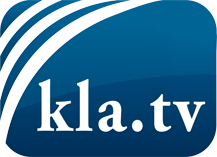 О чем СМИ не должны молчать ...Мало слышанное от народа, для народа...регулярные новости на www.kla.tv/ruОставайтесь с нами!Бесплатную рассылку новостей по электронной почте
Вы можете получить по ссылке www.kla.tv/abo-ruИнструкция по безопасности:Несогласные голоса, к сожалению, все снова подвергаются цензуре и подавлению. До тех пор, пока мы не будем сообщать в соответствии с интересами и идеологией системной прессы, мы всегда должны ожидать, что будут искать предлоги, чтобы заблокировать или навредить Kla.TV.Поэтому объединитесь сегодня в сеть независимо от интернета!
Нажмите здесь: www.kla.tv/vernetzung&lang=ruЛицензия:    Creative Commons License с указанием названия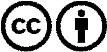 Распространение и переработка желательно с указанием названия! При этом материал не может быть представлен вне контекста. Учреждения, финансируемые за счет государственных средств, не могут пользоваться ими без консультации. Нарушения могут преследоваться по закону.